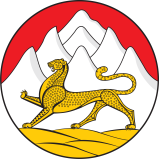 АДМИНИСТРАЦИЯ МЕСТНОГО САМОУПРАВЛЕНИЯАЛАГИРСКОГО РАЙОНАРЕСПУБЛИКИ СЕВЕРНАЯ ОСЕТИЯ-АЛАНИЯП О С Т А Н О В Л Е Н И Е                       от  18 января 2024                                                    № ___43__                                                                       г. АлагирО внесении изменений в муниципальную программу, утвержденную постановлением АМС Алагирского района РСО-Алания от 29.12.2017 №1641 «Об утверждении муниципальной программы «Формирование современной городской среды на 2018-2024 годы на территории Алагирского района»        В соответствии со ст. 179 Бюджетного кодекса Российской Федерации, Методическими рекомендациями по подготовке государственных программ субъектов Российской Федерации и муниципальных программ формирование современной городской среды в рамках реализации федерального проекта «Формирование комфортной городской среды», утвержденным приказом Министерства строительства и жилищно-коммунального хозяйства Российской Федерации от 18 марта 2019 года № 162/пр, на основании Постановления от 29 августа 2017 года N 337 в редакции №485 от 07.11.2023) «О государственной программе Республики Северная Осетия-Алания "Формирование современной городской среды на 2018 - 2024 годы» протокола Комиссии по обеспечению реализации муниципальной программы «Формирование современной городской среды на 2018-2024 годы» на территории Алагирского района от 24  июля 2023 и протокола заседания общественной комиссии по итогам проведения в 2023 году голосования от 1 июня 2023 , администрация местного самоуправления Алагирского района РСО-Алания постановляет: Внести в муниципальную программу следующие изменения:1.1. Паспорт программы изложить в редакции согласно приложению №1 к настоящему постановлению;1.2 Пункт 2.2.1 раздела 2.2. читать в следующей редакции: «Характеристика нормативного правового регулирования реализации вопросов и текущего состояния сферы благоустройства читать как «По данным статистики, в муниципальном образовании Алагирский район численность населения на 1 января 2023 года составляет 38 381человек»;           1.3 Таблицу «Целевые показатели (индикаторы) реализации муниципальной программы» пункт 2.3 раздела 2 программы изложить в редакции согласно приложению №2 к настоящему постановлению;          1.4 Состав и ресурсное обеспечение программы по источникам финансирования и классификации расходов бюджетов изложить в редакции согласно приложению №3 к настоящему постановлению;           1.5 Приложение №7 «Дворовые территории, подлежащие благоустройству по программе «Формирование современной городской среды на 2018-2024годы» на территории Алагирского района» на территории Алагирского района» изложить в редакции согласно приложению №4 к настоящему постановлению;           1.6 Приложение №8 «Общественные территории, подлежащие благоустройству по программе «Формирование современной городской среды на 2018-2024годы» на территории Алагирского района» изложить в редакции согласно приложению №5 к настоящему постановлению;          1.7 Приложение №9 «Частные территории, подлежащие благоустройству по программе «Формирование современной городской среды на 2018-2024годы»» изложить в редакции согласно приложению №6 к настоящему постановлению;              2.Настоящее постановление вступает в силу с момента опубликования (обнародования).
3.Контроль за выполнением настоящего постановления возложить на заместителя Главы администрации местного самоуправления А.К. Хацаева.           Глава администрации местного         самоуправления Алагирского района                                                  Г.Б ГагиевПриложение №1к Постановлению №43 от 18 января 2024 г1. Паспорт программыПриложение №2к Постановлению №43 от 18 января 2024 гЦелевые показатели (индикаторы) реализации муниципальной программыПриложение №3к Постановлению №43  от 18 января 2024 гСостав и ресурсное обеспечение программы по источникам финансирования и классификации расходов бюджетовПриложение №4к Постановлению №43 от 18 января 2024 гДворовые территории, подлежащие благоустройству по программе«Формирование современной городской среды на 2018-2024годы»на территории Алагирского районаПриложение №5к Постановлению №43 от 18 января 2024 гОбщественные территории, подлежащие благоустройству по программе «Формирование современной городской среды на 2018-2024годы» на территории Алагирского районаПриложение №6к Постановлению №43 от 18 января 2024 гЧастные территории, подлежащие благоустройству по программе «Формирование современной городской среды на 2018-2024годы»Наименование муниципальной программы«Формирование современной городской среды на 2018-2024 годы» (далее – программа)Ответственный исполнительОтдел инженерных коммуникаций н муниципальных закупокЦель программы1. Повышение качества благоустройства дворовых и общественных территорий муниципального образования.2.  Повышение качества благоустройства мест массового отдыха населения (парков).Задачи программы           - обеспечение формирования единого облика муниципального образования;           - обеспечение создания, содержания и развития объектов благоустройства на территории муниципального образования, включая объекты, находящиеся в частной собственности и прилегающие к ним территории;           -   повышение уровня вовлеченности заинтересованных граждан, организаций в реализацию мероприятий по благоустройству территории муниципального образования;           -    внедрение энергосберегающих технологий при освещении улиц, площадей, скверов, парков культуры и отдыха, других объектов внешнего благоустройстваЦелевые показатели результативности программы             -  количество благоустроенных дворовых территорий многоквартирных домов в рамках программы;            -  количество благоустроенных территорий общего пользования в рамках программы, - доля благоустроенных дворовых территорий многоквартирных домов от общего количества благоустроенных дворовых территорий, расположенных в границах муниципального образования Алагирский район- доля благоустроенных территорий общего пользования от общего количества, предусмотренных к благоустройству территорий общего пользования, расположенных в границах муниципального образования Алагирский район.-      качество благоустроенных мест массового отдыха населения (парков).Сроки реализации программыСроки реализации программы - 2018-2024 годыОбъемы и источники финансирования программыОбщий объем финансирования Программы на 2018 - 2024 гг. составляет – 103 603 322,51рублей,в том числе средства:федерального бюджета – 90 163 299,93 рублей, в том числе по годам:2018 год – 8 803 100   рублей;2019 год – 8 890 000 рублей;2020 год – 14 355 000 рублей;2021 год – 14 405 200 рублей;2022 год – 14 849 999.93 рублей.2023 год – 13 860 000 рублей2024 год – 15 000 000 рублейРеспубликанского бюджета Республики Северная Осетия-Алания – 1 886 022,58 рублей, в том числе по годам:2018 год – 699 000 рублей;2019 год – 455 000 рублей;2020 год – 145 000 рублей;2021 год – 145 507,07 рублей;2022 год – 150 000.07 рублей.2023 год – 140 000 рублей2024 год – 151 515,44 рублейБюджета муниципального образования Алагирский район – 11 554 000,00 рублей, в том числе по годам:2018 год – 950 000 рублей;2019 год – 655 000 рублей;2020 год – 1015 000рублей;2021 год – 1 100 000 рублей;2022 год – 1 600 000 рублей.2023 год – 4 234 000 рублей.2024 год – 2 000 000 рублей.Внебюджетные источникиОжидаемые результаты реализации программы-  увеличение количества благоустроенных дворовых территорий.- доля благоустроенных дворовых территорий многоквартирных домов от общего количества предусмотренных к благоустройству дворовых территорий, расположенных в границах муниципального образования%;- количество благоустроенных территорий общего пользования района ед.;-     площадь благоустроенных территорий общего пользования га;-      доля благоустроенных территорий общего пользования от общего количества, предусмотренных к благоустройству территорий общего пользования %; -   доля финансового участия заинтересованных лиц в выполнении дополнительного перечня работ по благоустройству дворовых территорий№Наименование показателяЕд. изм.ЗначениеЗначениеЗначениеЗначениеЗначениеЗначениеЗначение№Наименование показателяЕд. изм.2018г.2019г.2020г.2021г.2022г.2023г.2024г.1Количество благоустроенных дворовых территорийЕд.03553402Количество благоустроенных общественных территорийЕд.11244143Доля благоустроенных дворовых территорий%03441586871714Доля благоустроенных общественных территорий%59,528,5495966725Количество мест массового отдыха (парков)Ед.1000000№ п/пНаименование программы, отдельного мероприятия, источник финансированияОтветственный исполнитель, соисполнитель, государственный заказчик координатор, участникКод бюджетной классификацииКод бюджетной классификацииКод бюджетной классификацииКод бюджетной классификацииОбъемы бюджетных ассигнований Объемы бюджетных ассигнований Объемы бюджетных ассигнований Объемы бюджетных ассигнований Объемы бюджетных ассигнований Объемы бюджетных ассигнований Объемы бюджетных ассигнований № п/пНаименование программы, отдельного мероприятия, источник финансированияОтветственный исполнитель, соисполнитель, государственный заказчик координатор, участникГРБЦРзПрЦСРВР2018 год(тыс.руб)2019 год(тыс.руб)2020 год(тыс.руб)2021 год(руб)2022 год(руб)2023 год(руб)2024 год(руб)1.Программа, всего:Ответственный исполнитель: ОИКИМЗ10452,110000,0015515,0015 650 707,0716 600 000,0018 234 000,0017 151 515,441.- федеральный бюджет Ответственный исполнитель: ОИКИМЗ8803,18890,014355,0014 405 20014 849 999,9313 860 000,0015 000 000,001.- региональный бюджетОтветственный исполнитель: ОИКИМЗ662,59455,0145,00145 507,07150 000,07140 000,00151 515,441.- бюджет муниципального образованияОтветственный исполнитель: ОИКИМЗ986,41655,01015,01 100 0001 600 000,004 234 000,002 000 000,001.- внебюджетные средства Ответственный исполнитель: ОИКИМЗ0000002Благоустройство дворовых территорий многоквартирных домов, подлежащих благоустройству, всего:02000,004555,643 674 080,932 692 000,802 636 321,0302- федеральный бюджет 01778,004214,873 356 679,772 408 205,52 2 003 916,2802- региональный бюджет091,0042,8333 901,1624 325,3220 241,5802- бюджет муниципального образования0131,00297,94283 500259 469,96612 163,1702- внебюджетные средства 00000003Благоустройство общественных пространств, всего:Ответственный исполнитель: ОИКИМЗ7700,08000,0010953,3611 976 626,1413 907 999,215 597 678,9717 151 515,443- федеральный бюджетОтветственный исполнитель: ОИКИМЗ6510,07112,010134,0511 048 520,2312 441 794,4111 856 083,7215 000 000,003- региональный бюджетОтветственный исполнитель: ОИКИМЗ490,0364,00102,96111 605,91125 674,75119 758,42 151 515,443- бюджет муниципального образованияОтветственный исполнитель: ОИКИМЗ700,0524,00716,35816 5001 340 530,043 621 836,832 000 000,003- средства финансового участия заинтересованных лицОтветственный исполнитель: ОИКИМЗ00000004Благоустройство мест массового отдыха населения (парков):Ответственный исполнитель: ОИКИМЗ2752,10000004- федеральный бюджет Ответственный исполнитель: ОИКИМЗ2293,10000004- региональный бюджетОтветственный исполнитель: ОИКИМЗ172,590000004- бюджет муниципального образованияОтветственный исполнитель: ОИКИМЗ286,410000004- внебюджетные средства Ответственный исполнитель: ОИКИМЗ0000000№2018г2019г2020г2021г2022г2023г2024г1Пос. Фиагдон корпус 6г.Алагир, кв.Энергетиков 4  г.Алагир, кв. Энергетиков 7  г.Алагир, ул.К.Хетагурова 101г.Алагир, ул. Кодоева 492Пос. Мизур корпус 3г.Алагир ул.К.Хетагурова 103 Пос. Фиагдон корпус 5 г.Алагир, ул.Сталина 483Пос. Мизур корпус 39 г.Алагир, кв.Энергетиков 2Пос. Фиагдон корпус 8 п.Мизур корп 314 Пос. Фиагдон корпус 7Пос. Фиагдон корпус 95 г.Алагир, ул.К.Бутаева 18г.Алагир, ул. К. Хетагурова 95№2018г2019г2020г2021г2022г2023г2024г1Г. Алагир Аллея по ул. Ленина (от ул. Агузарова до ул. ТерешковойГ. Алагир Аллея по ул. Ленина (от ул. Терешковой до ул. А.Агузарова)г.Алагир, сквер по улице Комсомольская г.Алагир, ул.Цаликова3/1 Мемориала "Танк Т-34" расположенный по адресу: г.Алагир, ул.Ч.Басиевой 99/1Сквер в с.Дзуарикауг.Алагир, Аллея по улице Ленина2г.Алагир, ул.Ч.Басиевой п.В.Фиагдон район ДКПарковая зона в поселке Мизур участок 1хДК с.НогкауСпортивно-детская площадка в г.Алагир, ул.Островского 213С.Ногкау, ул.Цаликова 66/1 Общест. тер. вокруг Мемориала славыТерритория дома культуры с.Суадаг, ул.Ленина 9Детско-спортивная площадка г.Алагир, ул.ВорошиловаСквер в г.Алагир по ул.Л.Толстого4с.Н.Бирагзанг участок 2/2Спортивная площадка в г.Алагир, ул.К.Хетагурова 231Бг.Алагир, Аллея по улице ЛенинаБульвар по ул.Ю.Дзитиева в с.В.Фиагдон№2018г2019г2020г2021г2022г2023г2024г12345678910